6 сентября на спортивной площадке школы № 2 г. Добрянка прошел турнир по баскетболу 3х3 среди юношей 2006-2009 гг.р.,  посвящённом Дню солидарности в борьбе с терроризмом. В турнире приняло участие 6 команд. Поздравляем  команду нашей школы «Пацаны» с серебряными медалями соревнований! Команда «Пацаны»: Кузнецов Михаил, Сафронов Артём, Димиев Матвей.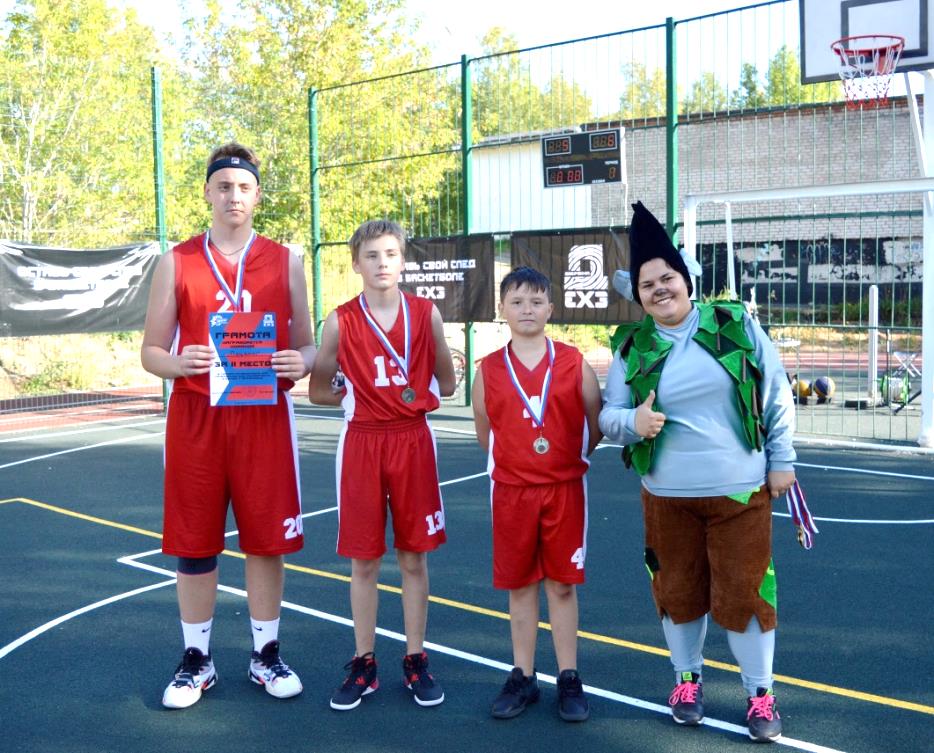 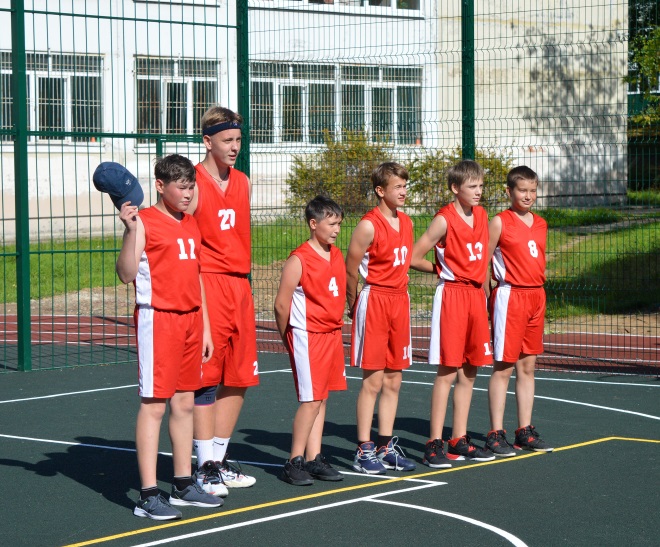 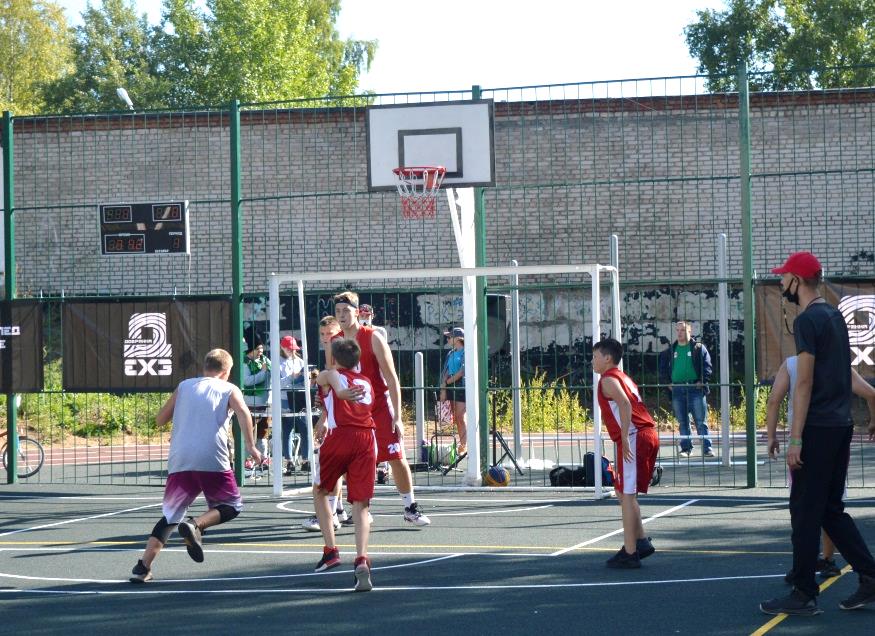 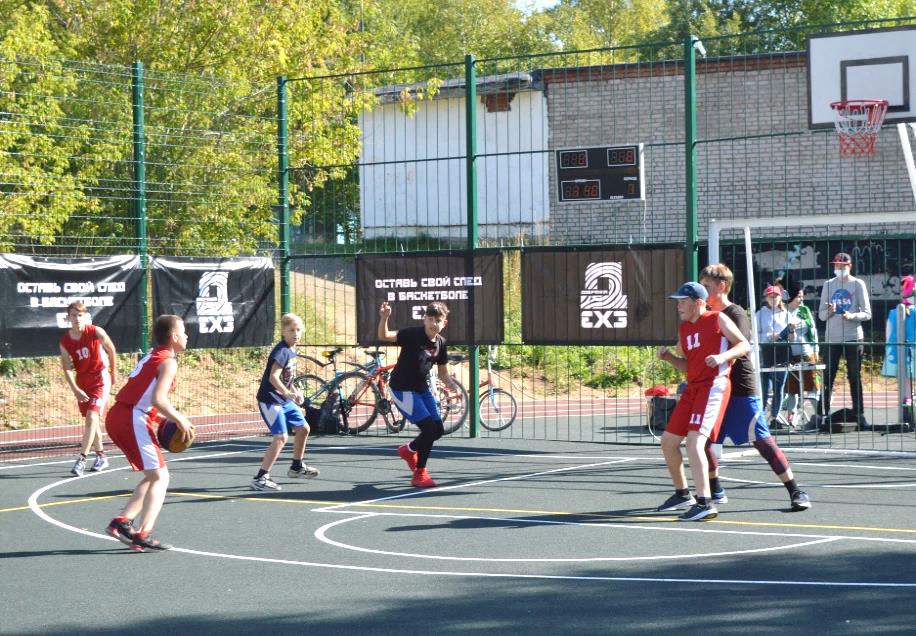 